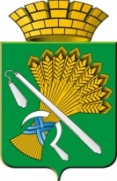 АДМИНИСТРАЦИЯ КАМЫШЛОВСКОГО ГОРОДСКОГО ОКРУГАП О С Т А Н О В Л Е Н И Еот 14.03.2022  N 203О внесении изменений в состав Координационного совета по инвестициям и развитию предпринимательства при администрации Камышловского городского округа, утвержденного постановлением главы Камышловского городского округа от 30.06.2015 года № 957 (с учетом внесенных изменений от 09.11.2016 года №1144, от 04.05.2017 года №419, от 23.06.2017 года №610, от 09.08.2017 года №749, от 11.04.2018 года №315, от 23.05.2019 №452)В соответствии с Федеральным законом от 25 февраля 1999 года №39-ФЗ «Об инвестиционной деятельности в Российской Федерации, осуществляемой в форме капитальных вложений», от 24 июля 2007 года №209-ФЗ «О развитии малого и среднего предпринимательства в Российской Федерации», Законами Свердловской области от 30 июня 2006 года № 43-ОЗ «О государственной поддержке субъектов инвестиционной деятельности в Свердловской области» и от 04 февраля 2008 года № 10-ОЗ «О развитии малого и среднего предпринимательства в Свердловской области», Законом Свердловской области от 14 июля 2014 г.№ 74-ОЗ «Об оценке регулирующего воздействия проектов нормативных правовых актов Свердловской области и проектов муниципальных нормативных правовых актов и экспертизе нормативных правовых актов Свердловской области и муниципальных нормативных правовых актов», постановлением Правительства Свердловской области от 26.11.2014 г. № 1051-ПП «О проведении оценки регулирующего воздействия проектов нормативных правовых актов Свердловской области и экспертизы нормативных правовых актов Свердловской области», в целях реализации Указа Губернатора Свердловской области от 02.06.2015 г. №252-УГ «Об утверждении основных направлений инвестиционной политики Свердловской области на период до 2030 года», а также в соответствии с постановлением администрации Камышловского городского округа от 16.02.2022 №131 «О проведении оценки регулирующего воздействия проектов нормативных правовых актов Камышловского городского округа и экспертизы нормативных правовых актов Камышловского городского округа», руководствуясь Уставом Камышловского городского округа, в соответствии с кадровыми изменениями, администрация Камышловского городского округаПОСТАНОВЛЯЕТ:В состав Координационного совета по инвестициям и развитию предпринимательства   при  администрации Камышловского городского округа, утвержденного постановлением главы Камышловского городского округа от 30.06.2015 года №957(с учетом внесенных изменений от 09.11.2016 года №1144, от 04.05.2017 года №419, от 23.06.2017 года №610, от 09.08.2017 года №749, от 11.04.2018 года №315, от 23.05.2019 №452), внести следующие изменения:1) исключить:-Бессонова Евгения Александровича, первого заместителя главы администрации Камышловского городского округа;- Шелковкину Анастасию Владимировну, управляющую дополнительным офисом «Камышловский» ПАО «СКБ-банк». 2) включить:- Мартьянова Константина Евгеньевича,  первого заместителя главы администрации Камышловского городского округа;- Розину Светлану Сергеевну, управляющую дополнительным офисом Свердловского регионального филиала АО «Россельхозбанк» в городе Камышлове.2. Настоящее постановление разместить на официальном сайте Камышловского городского округа.3. Контроль за исполнением настоящего постановления оставляю за собой.ГлаваКамышловского городского округа                                               А.В. Половников